EK -2         													         72.00.FR.42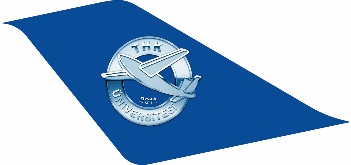 TÜRK HAVA KURUMU ÜNİVERSİTESİZORUNLU TÜMLEŞİK EĞİTİM KABUL FORMUUNIVERSITY OF TURKISH AERONAUTICAL ASSOCIATIONCOMPULSORY INTEGRATED TRAINING ACCEPTANCE FORMI-ÖĞRENCİ BİLGİLERİ/STUDENT INFORMATIONI-ÖĞRENCİ BİLGİLERİ/STUDENT INFORMATIONI-ÖĞRENCİ BİLGİLERİ/STUDENT INFORMATIONI-ÖĞRENCİ BİLGİLERİ/STUDENT INFORMATIONAdı/Name: Soyadı/Surname:Soyadı/Surname:Öğrenci No/Student ID No:                    Sınıfı/Year:                    Fakülte/Faculty:Fakülte/Faculty:Bölüm/Department:Ev Adresi/Contact Address:Ev Adresi/Contact Address:Ev Adresi/Contact Address:Ev Adresi/Contact Address:Tel : (Ev/Home)                                         GSM :                                              E-posta/E-mail :Tel : (Ev/Home)                                         GSM :                                              E-posta/E-mail :Tel : (Ev/Home)                                         GSM :                                              E-posta/E-mail :Tel : (Ev/Home)                                         GSM :                                              E-posta/E-mail :Varsa/If there is (öğrenciye ait);       SSK           BAĞ-KUR       EMEKLİ SANDIĞI
numarası / number …………………………….Varsa/If there is (öğrenciye ait);       SSK           BAĞ-KUR       EMEKLİ SANDIĞI
numarası / number …………………………….Varsa/If there is (öğrenciye ait);       SSK           BAĞ-KUR       EMEKLİ SANDIĞI
numarası / number …………………………….Varsa/If there is (öğrenciye ait);       SSK           BAĞ-KUR       EMEKLİ SANDIĞI
numarası / number …………………………….II-TÜMLEŞİK EĞİTİM YAPILACAK KURUMUN/THE INSTITUTION’SII-TÜMLEŞİK EĞİTİM YAPILACAK KURUMUN/THE INSTITUTION’SII-TÜMLEŞİK EĞİTİM YAPILACAK KURUMUN/THE INSTITUTION’SII-TÜMLEŞİK EĞİTİM YAPILACAK KURUMUN/THE INSTITUTION’SAdı/Name of the Institution:Adı/Name of the Institution:Adı/Name of the Institution:Adı/Name of the Institution:Kurum içindeki birimin adı/Name of the department in the institution:Kurum içindeki birimin adı/Name of the department in the institution:Kurum içindeki birimin adı/Name of the department in the institution:Kurum içindeki birimin adı/Name of the department in the institution:Adresi/Address:Adresi/Address:Adresi/Address:Adresi/Address:Tel/Phone:                                                        Tel/Phone:                                                        Tel/Phone:                                                        Tel/Phone:                                                        Fax :                                                      E-mail :Fax :                                                      E-mail :Fax :                                                      E-mail :Fax :                                                      E-mail :Yetkili Tümleşik Eğitim Sorumlusunun Adı/Name of the Staff Responsible for Integrated Training:Yetkili Tümleşik Eğitim Sorumlusunun Adı/Name of the Staff Responsible for Integrated Training:Yetkili Tümleşik Eğitim Sorumlusunun Adı/Name of the Staff Responsible for Integrated Training:Yetkili Tümleşik Eğitim Sorumlusunun Adı/Name of the Staff Responsible for Integrated Training:İnsan Kaynakları Müdürünün Adı/Name of Human Resources Manager:İnsan Kaynakları Müdürünün Adı/Name of Human Resources Manager:İnsan Kaynakları Müdürünün Adı/Name of Human Resources Manager:İnsan Kaynakları Müdürünün Adı/Name of Human Resources Manager:Tümleşik Eğitim Başlama Tarihi/Beginning Date:Tümleşik Eğitim Başlama Tarihi/Beginning Date:Tümleşik Eğitim Başlama Tarihi/Beginning Date:Tümleşik Eğitim Başlama Tarihi/Beginning Date:Tümleşik Eğitim Bitiş Tarihi/Completion Date:Tümleşik Eğitim Bitiş Tarihi/Completion Date:Tümleşik Eğitim Bitiş Tarihi/Completion Date:Tümleşik Eğitim Bitiş Tarihi/Completion Date:TÜMLEŞİK EĞİTİM ÖĞRENCİSİNDEN BEKLENEN GÖREVLER/DUTIES EXPECTED FROM THE INTEGRATED TRAINEETÜMLEŞİK EĞİTİM ÖĞRENCİSİNDEN BEKLENEN GÖREVLER/DUTIES EXPECTED FROM THE INTEGRATED TRAINEETÜMLEŞİK EĞİTİM ÖĞRENCİSİNE VERİLECEK DESTEK/SUPPORT THAT WILL BE GIVEN TO THE INTEGRATED TRAINEETÜMLEŞİK EĞİTİM ÖĞRENCİSİNE VERİLECEK DESTEK/SUPPORT THAT WILL BE GIVEN TO THE INTEGRATED TRAINEEİŞYERİ TÜMLEŞİK EĞİTİM YETKİLİSİNİN ONAYI/APPROVAL OF THE STAFF RESPONSIBLE FOR INTEGRATED TRAINING AT THE INSTITUTIONİŞYERİ TÜMLEŞİK EĞİTİM YETKİLİSİNİN ONAYI/APPROVAL OF THE STAFF RESPONSIBLE FOR INTEGRATED TRAINING AT THE INSTITUTIONTHKÜ TÜMLEŞİK EĞİTİM KOMİSYONU ONAYI/ APPROVAL OF THKU INTEGRATED TRAINING COMMITTEETHKÜ TÜMLEŞİK EĞİTİM KOMİSYONU ONAYI/ APPROVAL OF THKU INTEGRATED TRAINING COMMITTEEKurumumuzda yukarıda belirtilen tarihler arasında Tümleşik Eğitim yapması kabul edilmektedir. /The person is permitted to do his/her integrated training  at our institution on the dates indicated above.Tarih / Date: …/…/……….                                        ……………………………..Kurum Yetkilisi /Responsible Staff of the InstitutionAdı Soyadı – İmza – Kaşe / Name Surname – Signature – StampKurumumuzda yukarıda belirtilen tarihler arasında Tümleşik Eğitim yapması kabul edilmektedir. /The person is permitted to do his/her integrated training  at our institution on the dates indicated above.Tarih / Date: …/…/……….                                        ……………………………..Kurum Yetkilisi /Responsible Staff of the InstitutionAdı Soyadı – İmza – Kaşe / Name Surname – Signature – StampYukarıda adı geçen öğrencimizin belirtilen kurumda zorunlu işyeri uygulaması yapması komisyonumuz tarafından uygun görülmüştür/görülmemiştir./ It is approved /not approved for our student, identified above, to do his/her compulsory integrated training at the institution indicated. Tarih / Date:                            …/…/……….                                     ……………………..                                                                                     Tümleşik Eğitim Komisyonu / Integrated training  Committeeİmza / SignatureYukarıda adı geçen öğrencimizin belirtilen kurumda zorunlu işyeri uygulaması yapması komisyonumuz tarafından uygun görülmüştür/görülmemiştir./ It is approved /not approved for our student, identified above, to do his/her compulsory integrated training at the institution indicated. Tarih / Date:                            …/…/……….                                     ……………………..                                                                                     Tümleşik Eğitim Komisyonu / Integrated training  Committeeİmza / Signature